COLEGIO EMILIA RIQUELME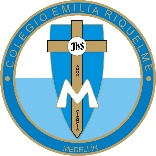 ÁREA DE HUMANIDADES, LENGUA CASTELLANADOCENTE: MARIA ISABEL MAZO ARANGOGUÍAS DE APRENDIZAJE EN CASA. SEMANA DEL 10 AL 14  DE AGOSTO DE 2020PARA TENER EN CUENTA…Recuerda que cada día al iniciar el encuentro, realizaré un saludo por WhatsApp para dar la agenda (que es la misma que está en este taller) y las indicaciones necesarias para continuar. Recuerda en lo posible realizar tus actividades directamente en el libro o en el cuaderno para hacer uso de esta inversión que hicieron nuestros padres. Si por alguna razón no puedes comunicarte en el momento del encuentro, puedes preguntar tus dudas a través del WhatsApp o al correo más adelante.Recuerda que el horario de actividades académicas es de 7 a 2:30, de lunes a viernes. Después de ese horario deberás esperar hasta que tenga disponibilidad de tiempo para solucionar las inquietudes.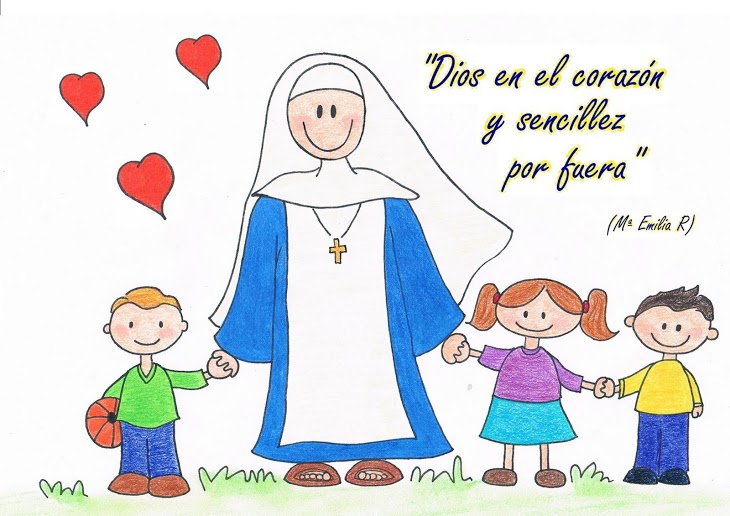 FECHA: LUNES 10 DE AGOSTO (5ta hora: 12-1p.m.)El día de hoy tendremos encuentro asincrónico TEMA: LA CONVERSACIÓNDESARROLLO: Saludo por WhatsAppLee las páginas 173 y 174. Luego realiza un mapa conceptual que dé cuenta de tu lectura y de la estructura del texto. Recuerda que el mapa es solo de conceptos o nociones, no dé explicaciones extensas.FECHA: MIÉRCOLES 12 DE AGOSTO (4ta hora: 10:30-11:30 p.m.)El encuentro del día de hoy es sincrónico TEMA: LA CONVERSACIÓNDESARROLLO: Saludo por WhatsAppInvitación al encuentro sincrónicoSocialización de los conceptos más relevantes de la lectura del día de ayer.Actividades de la página 175FECHA: JUEVES 13 DE AGOSTO (6Ta hora: 1-2 p.m.)El encuentro del día de hoy es sincrónico TEMA: LA CONVERSACIÓN DESARROLLO:Saludo por WhatsAppInvitación a la videoconferenciaActividad del recurso digital del libroPrueba evaluativa actos de hablaFECHA: VIERNES 14 DE AGOSTO (3ra hora 9:30 a 10:30 p.m.)Hoy nuestra clase es asincrónica TEMA: ACTIVIDAD PRÁCTICA DE LA SEMANADESARROLLO:Saludo por WhatsAppSe publicará en Classroom la actividad evaluativa de la semana. Recomendación de la semana: Mi invitación de esta semana es para que saquen un ratico y vean la película del director Mimi Leder: Cadena de Favores. Una película que nos inspira y nos recuerda que ayudar a los demás, aunque creamos que no sirve de nada, siempre tiene sus frutos. Aquí les comparto el enlace, pero puedes buscarla en otras plataformas.https://www.facebook.com/watch/live/?v=1132293490186183&ref=watch_permalink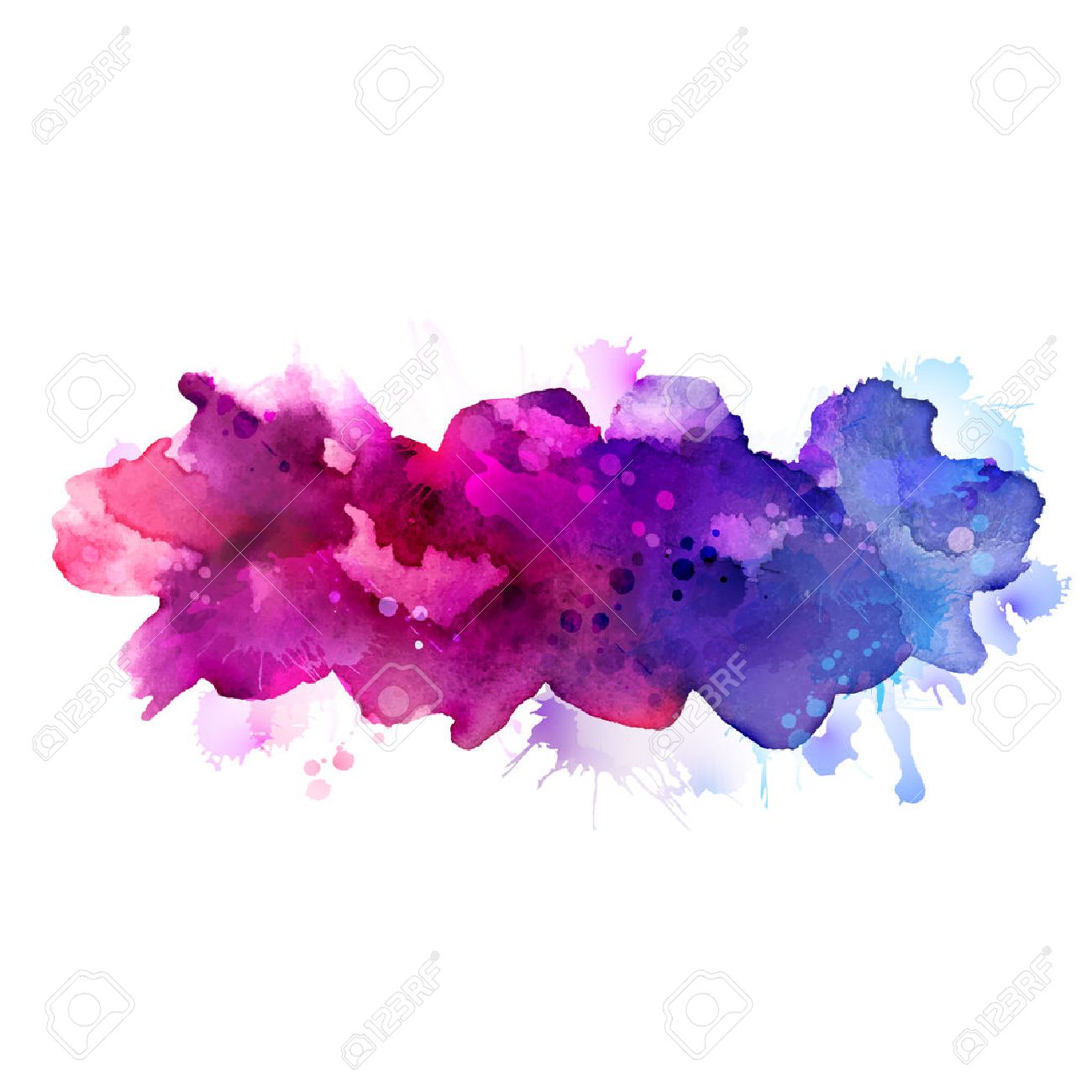 